Департамент образования и молодежной политикиХанты-Мансийского автономного округа – ЮгрыБюджетное учреждение профессионального образования«Междуреченский агропромышленный колледж»Составитель: О.В. Королева Методическое пособие по проведению конкурса «Бухгалтерская мастерская»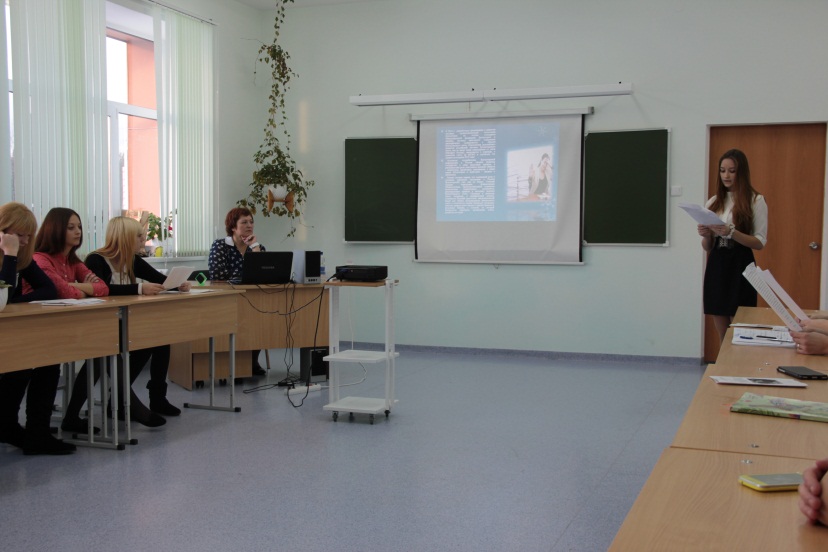 2015 годРецензент: Т.Н. Дружинина, методист БУ «Междуреченский агропромышленный колледж», почетный работник общего образованияРассмотрено и рекомендовано к изданию на заседании методического Совета колледжа (Протокол № 4  «22» декабря  2015 года)Составитель: О.В. КоролеваМетодическое пособие по проведению конкурса «Бухгалтерская мастерская» (составитель: Королева Ольга Владимировна);Методическое пособие предназначено для помощи в проведении конкурса «Лучший по профессии» в номинации  «Экономист-бухгалтер» в профессиональных образовательных организациях.© Бюджетное учреждение профессионального образования«Междуреченский агропромышленный колледж», 2015ОглавлениеСценарий проведения конкурса творческих работ «Бухгалтерская мастерская»	4Приложения 	6Сценарий проведения конкурса творческих работ «Бухгалтерская мастерская» Вступительное слово 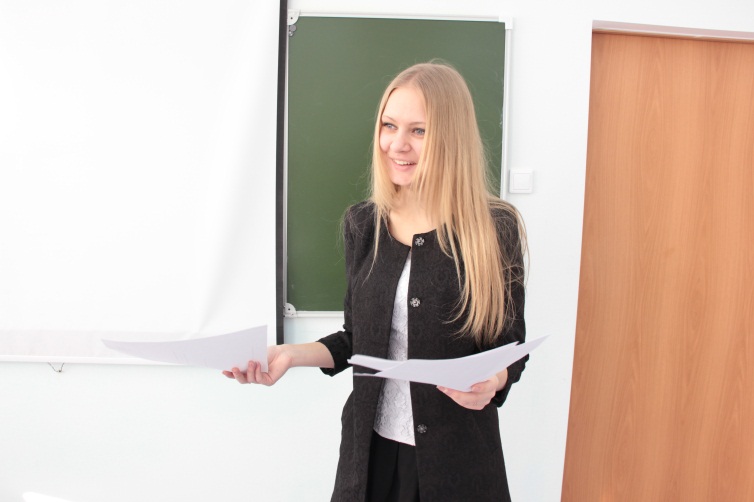 Мы с днем бухгалтера спешимСегодня вас поздравить дружноИ пожелать вам от душиВсего, что в жизни так нам нужно, –Любви, здоровья и тепла,Удачи, мудрости и силы,Чтоб жизнь счастливою была,Работа – радость приносила! Мы рады вас поздравить с Днем бухгалтера и приветствовать на конкурсе творческих работ «Бухгалтерская мастерская» среди студентов образовательного учреждения профессионального образования по специальности «Экономика и бухгалтерский учет (по отраслям)». Представляем членов жюри нашего конкурса.Бухгалтер - профессия, которая требуется всегда. Пока существует государство, а с ним налоговая система и финансовая отчетность, останется спрос на профессию бухгалтера. В течение последних 5 - 7 лет спрос на бухгалтерских работников достаточно устойчив. Меняется его характер, объем, требования к специалистам, но спрос остается. Я надеюсь, вы сегодня убедитесь, что бухучёт и все экономические дисциплины - это не «сухие» науки и что изучать их очень увлекательно. (Заставка)Ведущий: Я предлагаю членам жюри из заявок  выбрать первого защищающегося конкурсанта. Выступление 1, 2 и 3 участника конкурса.Интеллектуальная игра «Угадай термин».Ведущий: А сейчас, для того что бы немного отдохнуть,  я предлагаю вам сыграть в игру «Угадай термин». 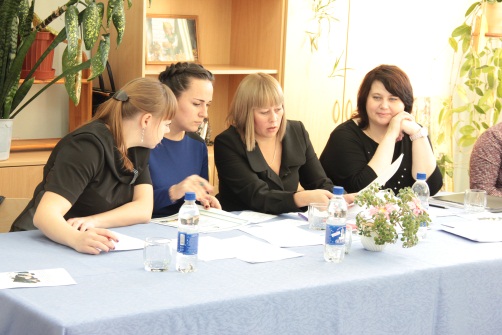 Бухгалтерия  (Ее называют универсальным языком бизнеса. Универсальность этого языка означает, что с его помощью можно одинаково легко описать события хозяйственной жизни любого предприятия или организации, чем бы они ни занимались, а также сравнивать предприятия совершенно разных сфер деятельности.Сальдо (Это слово в переводе с итальянского означает расчет, остаток. Синоним этого слова – русское слово остаток.Бухгалтерский баланс (Это словосочетание показывает состояние имущества и обязательств организации на выбранный момент времени. В комплекте бухгалтерской отчетности это составляется на момент окончания отчетного периода Выступление 4, 5 участника конкурса.Подведение итогов, работа жюри. Ведущий. Все участники конкурса презентовали свои эссе и теперь я предлагаю членам жюри определить сильнейшего.Миниатюра «Один день из жизни бухгалтера».Поздравление и награждение.Бухгалтера! Ваш труд неоценим!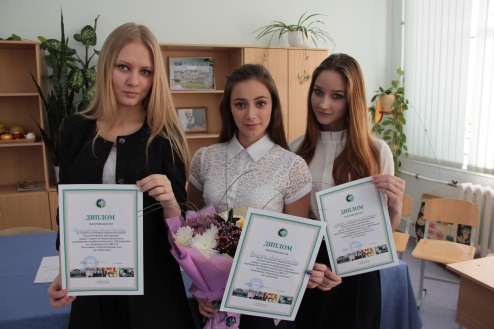 Вы так серьезны, вдумчивы и строги.И правят вами господа незримые:Инструкции, отчеты и налоги.Им – день ваш, напряженный до предела,Им – ваши души, ваше вдохновенье.И никакое не освоишь делоБез опыта и вашего терпения.Так поднимите головы в свой деньОт пыльных обступающих бумаг.Усталости с лица сотрите тень –Пусть бьет для вас фонтан житейских благ!Приложение 1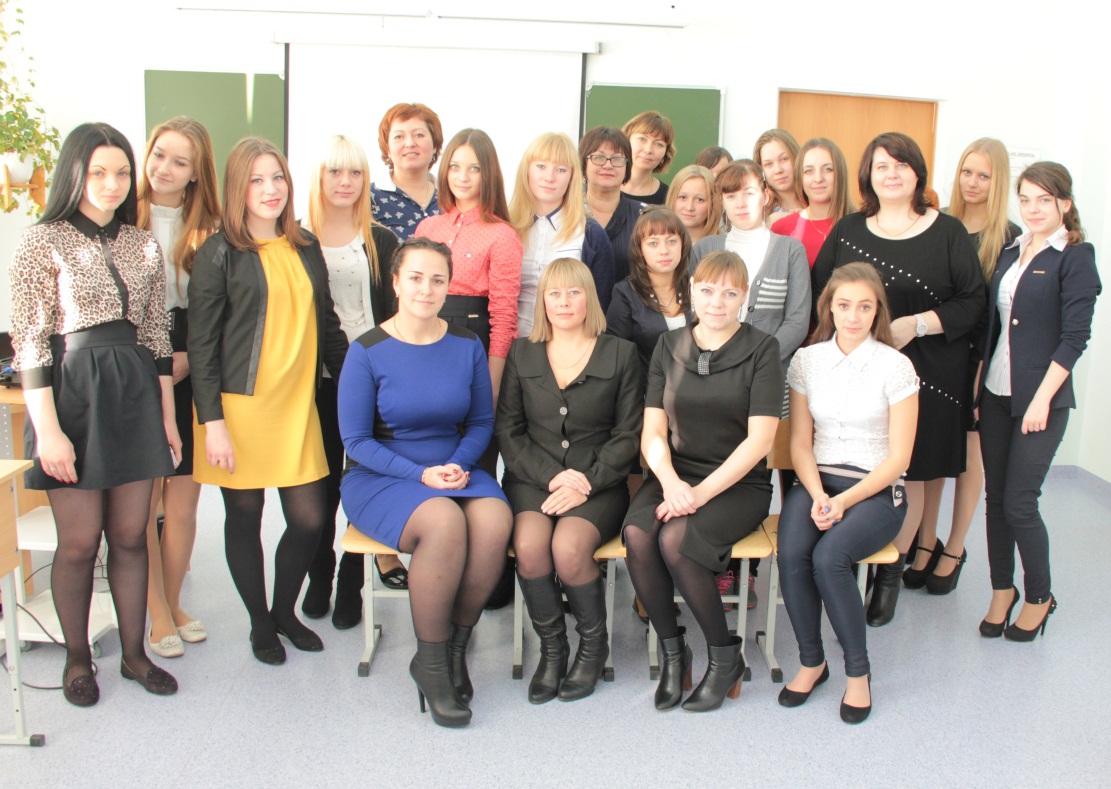 Бланк оценивания творческого задания конкурса «Бухгалтерская мастерская»Приложение 2Заявкана участие в Конкурсе творческих работ «Бухгалтерская мастерская» «____» ______________ 201_  г.Приложение 3Требования к оформлению эссе:Параметры страницы:- формат – А4;- поля (верхнее – 20мм, нижнее – , правое – , левое – );- обязательна автоматическая нумерация страниц, начиная с 1внизу по середине.Оформление текста:- текст должен делиться на абзацы;- межстрочный интервал – 1,5;- абзацный отступ (отступ первой строки) – 1,25;- основной текст должен быть выровнен по ширине, заголовки - с абзацного отступа;- гарнитура шрифта «Таймс» - Timеs New Roman;- размер шрифта – для основного текста 14 пт., для таблиц – 12 пт.- объем материала – не более 3-х страниц.Приложение 4ПРОГРАММАпроведения конкурса творческих работ «Бухгалтерская мастерская»08.00 – тренинг «Финансовый план», представитель Фонда поддержки предпринимательства Югры (Советский район), каб. № 125.10.00 – открытие конкурса творческих работ (вступительное слово, приветствие участников). – выступление участников (регламент выступления – 10 мин.):– «Современный бухучет – какой он?»;– «Бухучет будущего»;– «Перспективы развития бухучета»;10.45 – интеллектуальная игра «Угадай термин».11.00 – выступление  участников (регламент выступления – 10 мин.):– «Бухгалтер – перспективная профессия!»;– «У хорошего бухгалтера может не сойтись только ...».11.30 – Театральная миниатюра «Один день из жизни бухгалтера» (работа жюри конкурса, подсчет голосов).11.45 – Поздравление победителей, награждение участников конкурса.ДЛЯ ЗАМЕТОК:Критерии оценки ФИО  участникасоответствие тематике конкурса и заявленной теменаличие иллюстративного материалаполнота представления информациивизуальное удобство восприятия информации (шрифт, цвет, графика в едином стиле)оригинальность оформления и презентации работыкреативный подход к созданию работыНазвание образовательного учреждения (полностью)ФИО участника (полностью)ФИО преподавателя, руководителя или консультанта участника конкурса (полностью), должность Название работыКонтактный телефон, e-mаil